Significant Digits____________________________________ - help us round when working with measurements.Example 1:  Is the decimal Absent (A) or Present (P)?A)  402.1  ___    B)  820  ___ 	C)  0.040  ___	D)  5600. ___   E)  5600 ___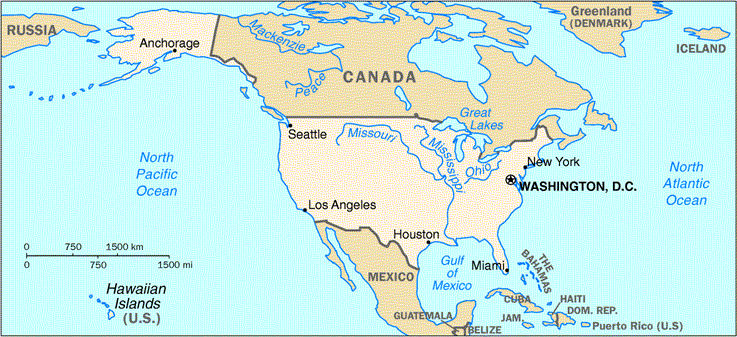 * To determine the number of significant digits (SD) there are in a number:1)  Decide if the decimal is Present or Absent.2)  If it is absent, move from the Atlantic direction until you reach a non-zero digit.  Then count that digit and anything past it.3)  If it is Present, move from the Pacific direction until you reach a non-zero digit.  Then count that digit and anything past it.Example:  How many SD’s are in the #?1)  400			2)  200.0		3)  0.0001		4)  218		5)  320		6)  0.00530		7)  22,568		8)  4755.50Adding and Subtracting:     Only show as many decimal places as the measurements 				having the fewest number of decimal places.Hint:  Draw a line to determine where to round to.Examples:  Add or subtract and round using significant digit rules.1)       357.89		2)     	17.95			3)	5.5       +     0.002			32.42			 	3.7                                               +  50			       + 2.974)       84.675		5)    75			6)      10       -    3	__		     -   2.55			       -  9.9Multiplying and Dividing:      Your answer may only show as many significant digits as     the multiplied or divided measurement showing the       least number of significant digits.Examples:  Multiply or divide and round using significant digit rules.1)    50.0		2)     2.3 x 3.45 x 7.42		3)    1.0007   x  2.00                                                                       x  0.0094)  			5)  